ПРЕСС-ВЫПУСК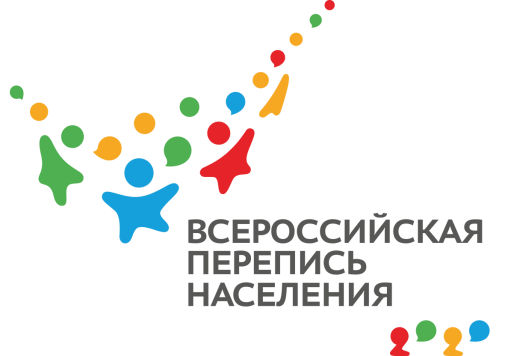 ВПН-2020: ПЕРЕПИСЬ БЕЗ ПЕРЕПИСЧИКАЦифровизация предстоящей переписи населения направлена на обеспечение удобства и скорости заполнения переписных бланков. Понадобится ли респондентам помощь переписчика, который по-прежнему будет совершать обход по жилым домам?Портал "Госуслуги" во время проведения переписи предоставит пользователям сети Интернет возможность самостоятельно заполнить электронную анкету в любое удобное время суток. Для этого понадобится стандартная или подтвержденная учетная запись. Переписчик в таком случае только попросит назвать код, который респондент получит после прохождения переписи, во избежание дублирования. При этом одному человеку разрешается переписать таким способом всех домочадцев, если он располагает о них точной информацией.Новый "электронный" подход поспособствует улучшению качества сбора данных о населении страны.Напомним, что основной этап Всероссийской переписи населения планировалось провести в октябре 2020 года, в том числе и в Республике Крым. Главным нововведением первой цифровой переписи в истории России является возможность самостоятельного прохождения переписи на портале государственных услуг (gosuslugi.ru). При обходе жилых помещений переписчики будут использовать планшеты со специальным программным обеспечением. Тем, кто уже прошел интернет-перепись, достаточно будет показать код подтверждения. Переписчики будут иметь специальную экипировку и удостоверение, действительное при предъявлении паспорта. Также переписаться можно будет на стационарных участках, в том числе в помещениях МФЦ.Ссылка на источник информации обязательна.